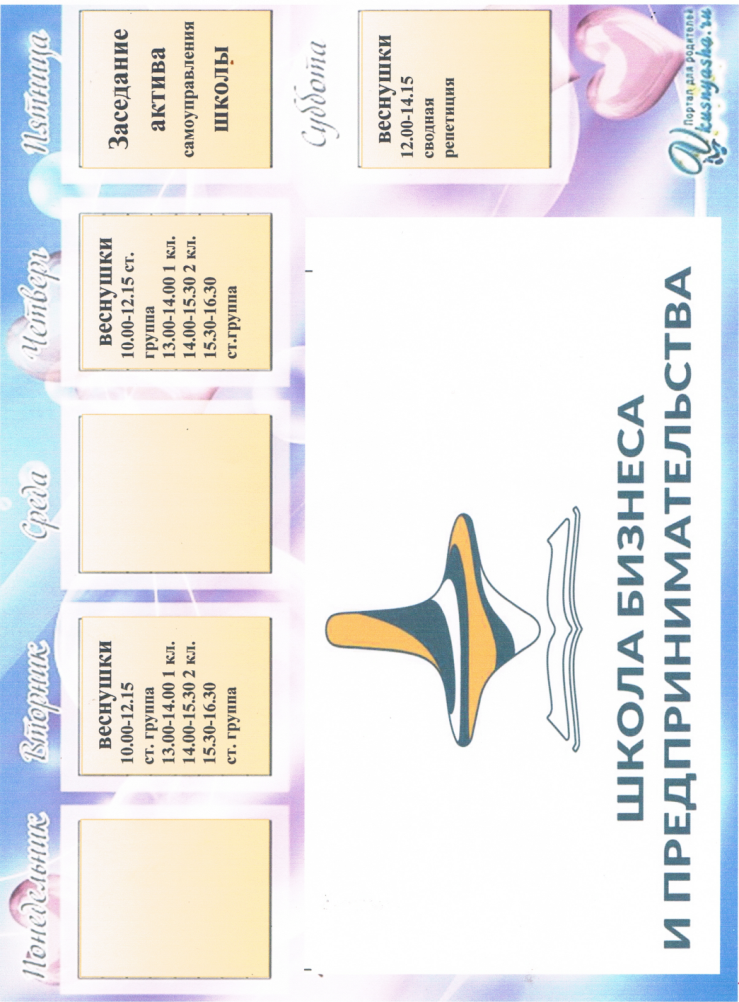 Школьное самоуправлениеШкола – наш второй дом. Школа для всех одна, и всем должно быть в ней уютно, комфортно, каждый обитатель этого большого дома должен чувствовать свою значимость, свою, хоть самую небольшую роль в установлении порядка, в организации свободного времени – в общем, ощущать свою востребованность. Вообще, быть успешным, занимать активную жизненную позицию, уметь жить, сосуществовать, общаться, обладать толерантным сознанием! Детские годы – это определенный жизненный этап, когда закладываются и формируются важнейшие качества характера. Поэтому именно на школу возлагается особая обязанность – воспитывать истинного гражданина своей страны, порядочного человека, всесторонне развитой личности.Школа – большой коллектив, а детям естественно жить в коллективе, коллективно решать свои проблемы, организовывать свой досуг. Наша цель – показать ребенку, чем неорганизованная группа людей отличается от коллектива, члены которого связаны друг с другом товарищескими отношениями, отношениями делового сотрудничества, взаимной помощи и доброжелательности. В развитии таких отношений важную роль играет школьное самоуправление. Объединить коллектив, сформировать организацию с органами школьного самоуправления – вот наша задача.Ученическое самоуправление - это составная часть педагогического процесса, развиваемая и управляемая на основе социальных, правовых и этических принципов. Отношения педагогов и учащихся в процессе развития нашего самоуправления строятся на основе сотрудничества. Такое сотрудничество обеспечивает наличие принятых как педагогом, так и учащимися определенных правил отношений, управленческих отношений, создание обстановки взаимоответственности и взаимного доверия.Одним из способов обучения детей демократии, подготовки их к жизни в демократическом обществе является участие учеников в управлении делами своего учебного заведения. Ученическое самоуправление МАОУ «Школа бизнеса и предпринимательства» это:форма организации детской самодеятельности, социальной активности, самореализации, среды жизнедеятельности ребенка;элемент единого воспитательного пространства в учреждении;специальная система, влияющая на воспитательное пространство конкретного социума.Попадая в школу, каждый первоклассник автоматически становится членом коллектива класса, школы, что органично вписывается в систему ученического самоуправления. Любой первичный коллектив (класс) начинает учебный год с того, что выстраивает классную систему ученического самоуправленияВыбирается актив класса, состоящий из старосты, его заместителя, ответственных за работу советов по определенным направлениям:«Совет старост»«Учеба»«Досуг»«Спорт»«Труд»«Голос»В классах один раз в месяц проводится час общения, на котором любой учащийся может поднять волнующие его вопросы, выдвинуть просьбу или требование к органам ученического самоуправления, а затем староста решение класса выносит на обсуждение в Актив Школы, поскольку в него входят все старосты классных коллективов. Если решение, просьба, требование действительно представляют интерес для школьного коллектива, они обсуждается на общем.Ответственные за работу советов по определенным направлениям являются педагоги школы (Координаторы) В свою очередь, решения, принимаемые на уровне координаторов, доводятся до сведения всех классных коллективов через Совет Школы.Таким образом, в самоуправлении может принять участие любой школьник, на каком уровне он бы ни находился.«Совет старост»Организует проверку посещаемости по классам, участвует в проведении предметных недель, олимпиад, интеллектуальных игр, смотр классных уголков, проверка внешнего вида учащихся, организует дежурства по школе и в классе в течение года. «Учеба»Организует проверку успеваемости по классам, участвует в проведении предметных недель, олимпиад, интеллектуальных игр, в организации исследовательской и экспериментальной работы учащихся по отдельным предметам по школе и в классе в течение года. «Досуг»	Привлекает учащихся к организации и проведению традиционных общешкольных мероприятий, классных дел, организует учащихся на разумное проведение досуга, сохраняет традиции школы, организует шефскую помощь младшим школьникам.«Спорт»	Организует спортивно-массовую работу в школе: Дни здоровья, внутришкольные соревнования, «Веселые старты», принимает участие в реализации программы месячников по военно-спортивной работе, принимает участие в организации и проведении мероприятий и акций по профилактике социально значимых заболеваний и дорожно-транспортного травматизма«Труд»	Организует трудовые дела в школе: генеральные уборки, уборки территории школы, субботники, следит за дежурством в школе, созданием уюта в классе, проверка чистоты кабинетов. «Голос»	Разработка школьных проектов, освещение основных новостей школьной жизни, выявление документов в архивах и музеях, оформление стендов, работа редакционной коллегии, издание газеты.Работа самоуправления в школе – достаточно сложный и противоречивый процесс. Он постоянно развивается, изменяется, корректируется. Он приносит массу новых проблем, занимает много свободного времени и у детей, и у педагогов. А самое главное, во время работы возникает множество вопросов, ответов на которые приходится искать зачастую достаточно долго, а иногда и не находить их.Поскольку ученическое самоуправление достаточно молодо, готового материала, на котором можно было бы строить работу в нашей школе, практически нет. Приходилось изначально (и это проблема не только нашей школы) за основу брать лучшее, что было когда-то в советских школах. Можно очень многое в школе делать вместе, ориентируясь на детскую инициативу, чем просто манипулировать детским коллективом. Ребята стали активнее, многие из них сами приходят в Актив, к завучам по воспитательной работе со своими идеями. Несмотря на все трудности в работе с ученическим самоуправлением, в нашей школе сложилось твердое убеждение: самоуправлению быть! Но вот какому самоуправлению? Ведь не секрет, что на начальной стадии работы дети воспринимают его только как средство достижения определенных целей: сделать свою жизнь легче и удобнее за счет удовлетворения исключительно потребительских желаний. Приходилось сталкиваться с непониманием целей и задач среди педагогов и учащихся. На данной стадии мы добились того, что есть коллектив единомышленников: детей и взрослых,  который объективно оценивает свои возможности, стремится к совершенствованию, желает изменить жизнь школы к лучшему. 